UFFICIO TRIBUTIQUESTIONARIO DI MISURAZIONE DEL GRADO DI SODDISFAZIONE DELL’UTENZAGentile utente,Il Servizio Tributi del Comune di Basciano desidera conoscere il grado di soddisfazione dell’utente dei confronti dei servizi offerti dall’Ufficio. Le saremo grati per il tempo che intende concederci dedicandosi alla compilazione di questo breve questionario contrassegnando le caselle corrispondenti alle sue risposte.Il questionario è completamente anonimo per la salvaguardia della riservatezza dei suoi dati personali.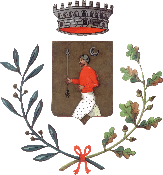 C O M U N E    D I    B A S C I A N OProvincia di TeramoMail: ufficio.tecnico@comune.basciano.te.it   Pec: postacert@pec.comune.basciano.te.itc.a.p.  64030          tel. 0861.650156          fax  0861.650927          www.comune.basciano.te.itINSODDISFATTOPOCO SODDISFATTOSUFFICIENTEMENTE SODDISFATTOSODDISFATTOMOLTO SODDISFATTOCompetenza e preparazione del personaleChiarezza delle informazioni ricevuteTempestività delle risposteFacilità di lettura dei modelli e degli stampatiSoddisfazione per la soluzione del problema postoAscolto e comprensione da parte del personaleCortesia e disponibilità del personaleTempo trascorso in sala d’attesaFacilità di accesso all’Ufficio Tributi